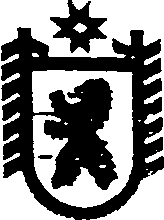 Республика КарелияАДМИНИСТРАЦИЯ СЕГЕЖСКОГО МУНИЦИПАЛЬНОГО РАЙОНАПОСТАНОВЛЕНИЕот  27  декабря 2017 года  №  1051СегежаОб утверждении плана заседаний комиссии по   мобилизации дополнительных налоговых и неналоговых доходов в консолидированный бюджет Сегежского муниципального района,  вопросам обеспечения полной и своевременной выплаты заработной платы, поступления страховых взносов на 2018 годВ целях увеличения поступления в консолидированный бюджет Сегежского муниципального района дополнительных налоговых и неналоговых доходов, усиления контроля за исполнением требований трудового законодательства в части своевременности и полноты выплаты заработной платы, легализации скрытой оплаты труда, мобилизации поступления страховых взносов администрация Сегежского муниципального района  п о с т а н о в л я е т: Утвердить прилагаемый план заседаний комиссии по мобилизации дополнительных налоговых и неналоговых доходов в консолидированный бюджет Сегежского муниципального района,  вопросам обеспечения полной и своевременной выплаты заработной платы, поступления страховых взносов на 2018 год. Отделу информационных технологий и защиты информации администрации Сегежского муниципального района (Т.А.Слиж) обнародовать настоящее постановление путем размещения официального текста настоящего постановления в   информационно-телекоммуникационной сети «Интернет» на официальном сайте администрации Сегежского муниципального района  http://home.onego.ru/~segadmin.   Контроль за исполнением настоящего постановления оставляю за собой.        Глава  администрации Сегежского муниципального района                                                           Ю.В.  ШульговичРазослать: в дело, УЭР, членам  комиссии 18. План заседанийкомиссии по  мобилизации дополнительных налоговых и неналоговых доходов в консолидированный бюджет Сегежского муниципального района,  вопросам обеспечения полной и своевременной выплаты заработной платы, поступления страховых взносов  на 2018 год_________________                        УТВЕРЖДЕНпостановлением Главы администрацииСегежского муниципального районаот  27 декабря 2017 года №  1051№ Вопросы, планируемые к рассмотрению на комиссииОтветственные исполнителиЯнварьЯнварьЯнварьО работе, проведенной по сбору налоговых и неналоговых доходов в консолидированный бюджет Сегежского муниципального района и бюджет Республики Карелия за 2017 год межрайонной  инспекцией ФНС № 2 по Республике Карелия  Начальник  межрайонной инспекции Федеральной налоговой службы России №2 по Республике Карелия (по согласованию)О выполнении  плана мероприятий по мобилизации дополнительных налоговых платежей и других доходов в бюджет Сегежского муниципального района за 2017 год Руководитель финансового управления Сегежского муниципального районаРассмотрение проекта плана мероприятий по мобилизации дополнительных налоговых платежей и других доходов в бюджет Сегежского муниципального района на 2018 годРуководитель финансового управления Сегежского муниципального районаО своевременности выплаты заработной платы в организациях и у индивидуальных предпринимателей, осуществляющих деятельность на территории Сегежского муниципального районаИнспектор государственного казенного учреждения Республики Карелия «Центр занятости населения Сегежского района» (по согласованию)О легализации трудовых отношений в организациях и у индивидуальных предпринимателей, осуществляющих деятельность на территории Сегежского муниципального районаИнспектор государственного казенного учреждения Республики Карелия «Центр занятости населения Сегежского района» (по согласованию);директор государственного учреждения «Центр занятости населения Сегежского района» (по согласованию)О состоянии расчетов организаций-недоимщиков по налоговым и неналоговым платежам в консолидированный бюджет Сегежского муниципального района и страховым взносам в государственные внебюджетные фондыНачальник  межрайонной инспекции Федеральной налоговой службы России №2 по Республике Карелия (по согласованию); начальник отдела персонифицированного учета, администрирования страховых взносов, взыскания задолженности и взаимодействия со страхователями управления Пенсионного Фонда Российской Федерации в г. Сегеже Республики Карелия (по согласованию);главный специалист – уполномоченный государственного учреждения Региональное отделение Фонда социального страхования Российской Федерации по Республике Карелия (по согласованию);инспектор государственного казенного учреждения Республики Карелия «Центр занятости населения Сегежского района» (по согласованию)ФевральФевральФевральОб исполнении плановых показателей за 2017 год  по доходам, получаемым в бюджет Сегежского муниципального района от использования муниципального имущества и земельных участков, государственная собственность на которые не разграниченаПредседатель  комитета по управлению муниципальным имуществом и земельными ресурсами Сегежского муниципального районаО своевременности выплаты заработной платы в организациях и у индивидуальных предпринимателей, осуществляющих деятельность на территории Сегежского муниципального районаИнспектор государственного казенного учреждения Республики Карелия «Центр занятости населения Сегежского района» (по согласованию)О легализации трудовых отношений в организациях и у индивидуальных предпринимателей, осуществляющих деятельность на территории Сегежского муниципального районаИнспектор государственного казенного учреждения Республики Карелия «Центр занятости населения Сегежского района» (по согласованию);директор государственного учреждения «Центр занятости населения Сегежского района» (по согласованию)О состоянии расчетов организаций-недоимщиков по налоговым и неналоговым платежам в консолидированный бюджет Сегежского муниципального района и страховым взносам в государственные внебюджетные фондыНачальник  межрайонной инспекции Федеральной налоговой службы России №2 по Республике Карелия (по согласованию); начальник отдела персонифицированного учета, администрирования страховых взносов, взыскания задолженности и взаимодействия со страхователями управления Пенсионного Фонда Российской Федерации в г. Сегеже Республики Карелия (по согласованию);главный специалист – уполномоченный государственного учреждения Региональное отделение Фонда социального страхования Российской Федерации по Республике Карелия (по согласованию);инспектор государственного казенного учреждения Республики Карелия «Центр занятости населения Сегежского района» (по согласованию)МартМартМартОб исполнении бюджета Сегежского муниципального района по налоговым и неналоговым доходам за 2017 годРуководитель финансового управления Сегежского муниципального районаО работе администрации Сегежского городского поселения по мобилизации налоговых и неналоговых доходов в бюджет поселения, в том числе  арендной платы за аренду имуществ за 2017 годГлава Сегежского городского поселения (по согласованию)О своевременности выплаты заработной платы в организациях и у индивидуальных предпринимателей, осуществляющих деятельность на территории Сегежского муниципального районаИнспектор государственного казенного учреждения Республики Карелия «Центр занятости населения Сегежского района» (по согласованию)О легализации трудовых отношений в организациях и у индивидуальных предпринимателей, осуществляющих деятельность на территории Сегежского муниципального районаИнспектор государственного казенного учреждения Республики Карелия «Центр занятости населения Сегежского района» (по согласованию) О состоянии расчетов организаций-недоимщиков по налоговым и неналоговым платежам в консолидированный бюджет Сегежского муниципального района и страховым взносам в государственные внебюджетные фондыНачальник  межрайонной инспекции Федеральной налоговой службы России №2 по Республике Карелия (по согласованию); начальник отдела персонифицированного учета, администрирования страховых взносов, взыскания задолженности и взаимодействия со страхователями управления Пенсионного Фонда Российской Федерации в г. Сегеже Республики Карелия (по согласованию);главный специалист – уполномоченный государственного учреждения Региональное отделение Фонда социального страхования Российской Федерации по Республике Карелия (по согласованию);инспектор государственного казенного учреждения Республики Карелия «Центр занятости населения Сегежского района» (по согласованию)АпрельАпрельАпрельО работе администрации Надвоицкого  городского поселения по мобилизации налоговых и неналоговых доходов в бюджет поселения, в том числе  арендной платы за аренду имуществаГлава Надвоицкого городского поселения (по согласованию)Об исполнении бюджета Сегежского муниципального района  по налоговым и неналоговым доходам за первый квартал 2018 годаРуководитель финансового управления Сегежского муниципального районаО выполнении  плана мероприятий по мобилизации дополнительных налоговых платежей и других доходов в бюджет Сегежского муниципального района за первый квартал 2018 годаРуководитель финансового управления Сегежского муниципального района О своевременности выплаты заработной платы в организациях и у индивидуальных предпринимателей, осуществляющих деятельность на территории Сегежского муниципального районаИнспектор государственного казенного учреждения Республики Карелия «Центр занятости населения Сегежского района» (по согласованию)О легализации трудовых отношений в организациях и у индивидуальных предпринимателей, осуществляющих деятельность на территории Сегежского муниципального районаИнспектор государственного казенного учреждения Республики Карелия «Центр занятости населения Сегежского района» (по согласованию);директор государственного учреждения «Центр занятости населения Сегежского района» (по согласованию)О состоянии расчетов организаций-недоимщиков по налоговым и неналоговым платежам в консолидированный бюджет Сегежского муниципального района и страховым взносам в государственные внебюджетные фондыНачальник  межрайонной инспекции Федеральной налоговой службы России №2 по Республике Карелия (по согласованию); начальник отдела персонифицированного учета, администрирования страховых взносов, взыскания задолженности и взаимодействия со страхователями управления Пенсионного Фонда Российской Федерации в г. Сегеже Республики Карелия (по согласованию);главный специалист – уполномоченный государственного учреждения Региональное отделение Фонда социального страхования Российской Федерации по Республике Карелия (по согласованию);инспектор государственного казенного учреждения Республики Карелия «Центр занятости населения Сегежского района» (по согласованию)МайМайМайО своевременности выплаты заработной платы в организациях и у индивидуальных предпринимателей, осуществляющих деятельность на территории Сегежского муниципального районаИнспектор государственного казенного учреждения Республики Карелия «Центр занятости населения Сегежского района» (по согласованию)О легализации трудовых отношений в организациях и у индивидуальных предпринимателей, осуществляющих деятельность на территории Сегежского муниципального районаИнспектор государственного казенного учреждения Республики Карелия «Центр занятости населения Сегежского района» (по согласованию);директор государственного учреждения «Центр занятости населения Сегежского района» (по согласованию)О состоянии расчетов организаций-недоимщиков по налоговым и неналоговым платежам в консолидированный бюджет Сегежского муниципального района и страховым взносам в государственные внебюджетные фондыНачальник  межрайонной инспекции Федеральной налоговой службы России №2 по Республике Карелия (по согласованию); начальник отдела персонифицированного учета, администрирования страховых взносов, взыскания задолженности и взаимодействия со страхователями управления Пенсионного Фонда Российской Федерации в г. Сегеже Республики Карелия (по согласованию);главный специалист – уполномоченный государственного учреждения Региональное отделение Фонда социального страхования Российской Федерации по Республике Карелия (по согласованию);инспектор государственного казенного учреждения Республики Карелия «Центр занятости населения Сегежского района» (по согласованию)ИюньИюньИюньО своевременности выплаты заработной платы в организациях и у индивидуальных предпринимателей, осуществляющих деятельность на территории Сегежского муниципального районаИнспектор государственного казенного учреждения Республики Карелия «Центр занятости населения Сегежского района» (по согласованию)О легализации трудовых отношений в организациях и у индивидуальных предпринимателей, осуществляющих деятельность на территории Сегежского муниципального районаИнспектор государственного казенного учреждения Республики Карелия «Центр занятости населения Сегежского района» (по согласованию);директор государственного учреждения «Центр занятости населения Сегежского района» (по согласованию)О состоянии расчетов организаций-недоимщиков по налоговым и неналоговым платежам в консолидированный бюджет Сегежского муниципального района и страховым взносам в государственные внебюджетные фондыНачальник  межрайонной инспекции Федеральной налоговой службы России №2 по Республике Карелия (по согласованию); начальник отдела персонифицированного учета, администрирования страховых взносов, взыскания задолженности и взаимодействия со страхователями управления Пенсионного Фонда Российской Федерации в г. Сегеже Республики Карелия (по согласованию);главный специалист – уполномоченный государственного учреждения Региональное отделение Фонда социального страхования Российской Федерации по Республике Карелия (по согласованию);инспектор государственного казенного учреждения Республики Карелия «Центр занятости населения Сегежского района» (по согласованию)ИюльИюльИюль Об исполнении бюджета СМР по налоговым и неналоговым доходам за  1 полугодие 2018 годаРуководитель финансового управления Сегежского муниципального района.О выполнении  плана мероприятий по мобилизации дополнительных налоговых платежей и других доходов в бюджет Сегежского муниципального района за 1 полугодие 2018 годаРуководитель финансового управления Сегежского муниципального районаО своевременности выплаты заработной платы в организациях и у индивидуальных предпринимателей, осуществляющих деятельность на территории Сегежского муниципального районаИнспектор государственного казенного учреждения Республики Карелия «Центр занятости населения Сегежского района» (по согласованию)О легализации трудовых отношений в организациях и у индивидуальных предпринимателей, осуществляющих деятельность на территории Сегежского муниципального районаИнспектор государственного казенного учреждения Республики Карелия «Центр занятости населения Сегежского района» (по согласованию);директор государственного учреждения «Центр занятости населения Сегежского района» (по согласованию)О состоянии расчетов организаций-недоимщиков по налоговым и неналоговым платежам в консолидированный бюджет Сегежского муниципального района и страховым взносам в государственные внебюджетные фондыНачальник  межрайонной инспекции Федеральной налоговой службы России №2 по Республике Карелия (по согласованию); начальник отдела персонифицированного учета, администрирования страховых взносов, взыскания задолженности и взаимодействия со страхователями управления Пенсионного Фонда Российской Федерации в г. Сегеже Республики Карелия (по согласованию);главный специалист – уполномоченный государственного учреждения Региональное отделение Фонда социального страхования Российской Федерации по Республике Карелия (по согласованию);инспектор государственного казенного учреждения Республики Карелия «Центр занятости населения Сегежского района» (по согласованию)АвгустАвгустАвгустО своевременности выплаты заработной платы в организациях и у индивидуальных предпринимателей, осуществляющих деятельность на территории Сегежского муниципального районаИнспектор государственного казенного учреждения Республики Карелия «Центр занятости населения Сегежского района» (по согласованию)О легализации трудовых отношений в организациях и у индивидуальных предпринимателей, осуществляющих деятельность на территории Сегежского муниципального районаИнспектор государственного казенного учреждения Республики Карелия «Центр занятости населения Сегежского района» (по согласованию);директор государственного учреждения «Центр занятости населения Сегежского района» (по согласованию)О состоянии расчетов организаций-недоимщиков по налоговым и неналоговым платежам в консолидированный бюджет Сегежского муниципального района и страховым взносам в государственные внебюджетные фондыНачальник  межрайонной инспекции Федеральной налоговой службы России №2 по Республике Карелия (по согласованию); начальник отдела персонифицированного учета, администрирования страховых взносов, взыскания задолженности и взаимодействия со страхователями управления Пенсионного Фонда Российской Федерации в г. Сегеже Республики Карелия (по согласованию);главный специалист – уполномоченный государственного учреждения Региональное отделение Фонда социального страхования Российской Федерации по Республике Карелия (по согласованию);инспектор государственного казенного учреждения Республики Карелия «Центр занятости населения Сегежского района» (по согласованию)СентябрьСентябрьСентябрьО своевременности выплаты заработной платы в организациях и у индивидуальных предпринимателей, осуществляющих деятельность на территории Сегежского муниципального районаИнспектор государственного казенного учреждения Республики Карелия «Центр занятости населения Сегежского района» (по согласованию)О легализации трудовых отношений в организациях и у индивидуальных предпринимателей, осуществляющих деятельность на территории Сегежского муниципального районаИнспектор государственного казенного учреждения Республики Карелия «Центр занятости населения Сегежского района» (по согласованию);директор государственного учреждения «Центр занятости населения Сегежского района» (по согласованию)О состоянии расчетов организаций-недоимщиков по налоговым и неналоговым платежам в консолидированный бюджет Сегежского муниципального района и страховым взносам в государственные внебюджетные фондыНачальник  межрайонной инспекции Федеральной налоговой службы России №2 по Республике Карелия (по согласованию); начальник отдела персонифицированного учета, администрирования страховых взносов, взыскания задолженности и взаимодействия со страхователями управления Пенсионного Фонда Российской Федерации в г. Сегеже Республики Карелия (по согласованию);главный специалист – уполномоченный государственного учреждения Региональное отделение Фонда социального страхования Российской Федерации по Республике Карелия (по согласованию);инспектор государственного казенного учреждения Республики Карелия «Центр занятости населения Сегежского района» (по согласованию)О состоянии расчетов предприятий, индивидуальных предпринимателей, организаций-недоимщиков об оплате арендной платы за нежилые помещения и земельные участки, государственная собственность которых не разграничена Председатель комитета по управлению муниципальным имуществом и земельными ресурсами Сегежского муниципального районаОктябрьОктябрьОктябрьОб исполнении бюджета СМР по налоговым и неналоговым доходам за  9 месяцев  2018 годаРуководитель финансового управления Сегежского муниципального районаО выполнении  плана мероприятий по мобилизации дополнительных налоговых платежей и других доходов в бюджет Сегежского муниципального района за 9  месяцев  2018 годаРуководитель финансового управления Сегежского муниципального районаО поступлении в бюджет Сегежкого муниципального района доходов от использования муниципального имущества и земельных участков, государственная собственность которых не разграничена, и проведении претензионной работыПредседатель  комитета по управлению муниципальным имуществом и земельными ресурсами Сегежского муниципального районаО своевременности выплаты заработной платы в организациях и у индивидуальных предпринимателей, осуществляющих деятельность на территории Сегежского муниципального районаИнспектор государственного казенного учреждения Республики Карелия «Центр занятости населения Сегежского района» (по согласованию)О легализации трудовых отношений в организациях и у индивидуальных предпринимателей, осуществляющих деятельность на территории Сегежского муниципального районаИнспектор государственного казенного учреждения Республики Карелия «Центр занятости населения Сегежского района» (по согласованию);директор государственного учреждения «Центр занятости населения Сегежского района» (по согласованию)О состоянии расчетов организаций-недоимщиков по налоговым и неналоговым платежам в консолидированный бюджет Сегежского муниципального района и страховым взносам в государственные внебюджетные фондыначальник  межрайонной инспекции Федеральной налоговой службы России №2 по Республике Карелия (по согласованию); начальник отдела персонифицированного учета, администрирования страховых взносов, взыскания задолженности и взаимодействия со страхователями управления Пенсионного Фонда Российской Федерации в г. Сегеже Республики Карелия (по согласованию);главный специалист – уполномоченный государственного учреждения Региональное отделение Фонда социального страхования Российской Федерации по Республике Карелия (по согласованию);инспектор государственного казенного учреждения Республики Карелия «Центр занятости населения Сегежского района» (по согласованию)НоябрьНоябрьНоябрьОб исполнении судебных решений по взысканию задолженности по налоговым и неналоговым платежам за 9 месяцев 2018 годаНачальник отдела судебных приставов по Сегежскому району Управления Федеральной службы судебных приставов по РК (по согласованию)О своевременности выплаты заработной платы в организациях и у индивидуальных предпринимателей, осуществляющих деятельность на территории Сегежского муниципального районаИнспектор государственного казенного учреждения Республики Карелия «Центр занятости населения Сегежского района» (по согласованию)О легализации трудовых отношений в организациях и у индивидуальных предпринимателей, осуществляющих деятельность на территории Сегежского муниципального районаИнспектор государственного казенного учреждения Республики Карелия «Центр занятости населения Сегежского района» (по согласованию);директор государственного учреждения «Центр занятости населения Сегежского района» (по согласованию)О состоянии расчетов организаций-недоимщиков по налоговым и неналоговым платежам в консолидированный бюджет Сегежского муниципального района и страховым взносам в государственные внебюджетные фондыНачальник  межрайонной инспекции Федеральной налоговой службы России №2 по Республике Карелия (по согласованию); начальник отдела персонифицированного учета, администрирования страховых взносов, взыскания задолженности и взаимодействия со страхователями управления Пенсионного Фонда Российской Федерации в г. Сегеже Республики Карелия (по согласованию);главный специалист – уполномоченный государственного учреждения Региональное отделение Фонда социального страхования Российской Федерации по Республике Карелия (по согласованию);инспектор государственного казенного учреждения Республики Карелия «Центр занятости населения Сегежского района» (по согласованию)ДекабрьДекабрьДекабрь О поступлении в бюджет Сегежкого муниципального района доходов от использования муниципального имущества и земельных участков, государственная собственность которых не разграничена, и проведении претензионной работыПредседатель  комитета по управлению муниципальным имуществом и земельными ресурсами Сегежского муниципального районаО своевременности выплаты заработной платы в организациях и у индивидуальных предпринимателей, осуществляющих деятельность на территории Сегежского муниципального районаИнспектор государственного казенного учреждения Республики Карелия «Центр занятости населения Сегежского района» (по согласованию);О легализации трудовых отношений в организациях и у индивидуальных предпринимателей, осуществляющих деятельность на территории Сегежского муниципального районаИнспектор государственного казенного учреждения Республики Карелия «Центр занятости населения Сегежского района» (по согласованию);директор государственного учреждения «Центр занятости населения Сегежского района» (по согласованию)О состоянии расчетов организаций-недоимщиков по налоговым и неналоговым платежам в консолидированный бюджет Сегежского муниципального района и страховым взносам в государственные внебюджетные фондыНачальник  межрайонной инспекции Федеральной налоговой службы России №2 по Республике Карелия (по согласованию); начальник отдела персонифицированного учета, администрирования страховых взносов, взыскания задолженности и взаимодействия со страхователями управления Пенсионного Фонда Российской Федерации в г. Сегеже Республики Карелия (по согласованию);главный специалист – уполномоченный государственного учреждения Региональное отделение Фонда социального страхования Российской Федерации по Республике Карелия (по согласованию);инспектор государственного казенного учреждения Республики Карелия «Центр занятости населения Сегежского района» (по согласованию)Рассмотрение проекта плана работы комиссии по мобилизации дополнительных налоговых и неналоговых доходов в консолидированный бюджет Сегежского муниципального района, вопросам обеспечения полной и своевременной выплаты заработной платы, поступления страховых взносов на 2019 годГлавный специалист бюджетного отдела финансового управления Сегежского муниципального района, секретарь комиссии;главный специалист управления экономического развития администрации Сегежского муниципального района, секретарь комиссии.